NÁRODNÁ RADA SLOVENSKEJ REPUBLIKYII. volebné obdobieČíslo: 2144/2001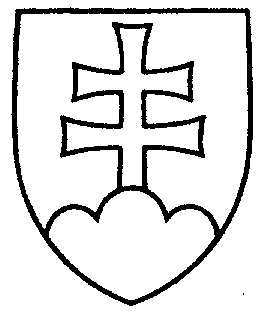 2010UZNESENIENÁRODNEJ RADY SLOVENSKEJ REPUBLIKYz 5. apríla 2002k návrhu poslancov Národnej rady Slovenskej republiky Jozefa Kužmu a Alexandra Slafkovského na vydanie zákona o zákaze šikanovania fyzických a právnických osôb orgánmi verejnej moci a o zmene a doplnení niektorých ďalších zákonov (tlač 1276)	Národná rada Slovenskej republiky	po prerokovaní návrhu poslancov Národnej rady Slovenskej republiky Jozefa Kužmu a Alexandra Slafkovského na vydanie zákona o zákaze šikanovania fyzických a právnických osôb orgánmi verejnej moci a o zmene a doplnení niektorých ďalších zákonov (tlač 1276) v druhom čítaní	r o z h o d l a	podľa § 82 ods. 1 zákona Národnej rady Slovenskej republiky č. 350/1996
Z. z. o rokovacom poriadku Národnej rady Slovenskej republiky v znení neskorších predpisov	vrátiť uvedený návrh zákona navrhovateľom na dopracovanie.Jozef  M i g a š  v. r.predsedaNárodnej rady Slovenskej republikyOverovatelia:Dušan  Š v a n t n e r   v. r.Jaroslav  S l a n ý   v. r.